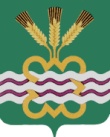 ГЛАВА МУНИЦИПАЛЬНОГО ОБРАЗОВАНИЯКАМЕНСКИЙ ГОРОДСКОЙ ОКРУГПОСТАНОВЛЕНИЕот 30.12.2015 г. № 3332п.МартюшО внесении изменений в  муниципальную  программу «Чистая вода» на территории МО «Каменский городской округ» на 2013-2016 годы», утверждённую постановлением Главы Каменского городского округа от 04.03.2013 года № 507 (в ред.  от 30.12.2014 г. № 3559)	В целях приведения муниципальной программы в соответствие  с Решением Думы Каменского городского округа от 25.12.2014 года № 290 «О бюджете муниципального образования  «Каменский городской округ»  на 2015 год и плановый период 2016 и 2017 годов (в редакции от 24.12.2015 г. № 433), с постановлением Главы Каменского городского округа от 25.12.2014 года № 3461 «Об утверждении Порядка формирования и реализации муниципальных программ МО «Каменский городской округ», с постановлением Главы Каменского городского округа от 09.12.2015 года № 3146 «О завершении реализации муниципальных программ», руководствуясь Федеральным законом от 06.10.2003года № 131-ФЗ «Об общих принципах организации местного самоуправления в Российской Федерации», Уставом муниципального образования «Каменский городской округ»ПОСТАНОВЛЯЮ:	1. Внести  в муниципальную  программу «Чистая вода» на территории МО «Каменский городской округ» на 2013-2016 годы», утверждённую постановлением Главы Каменского городского округа от 04.03.2013 года № 507 (в ред. от 11.07.2013 года № 1515, от 21.10.2013 года № 2186, от 30.12.2014 года № 3559) следующие изменения:	1.1. В заголовке паспорта программы период « 2013-2016 годы» заменить на «2013-2015 годы».	1.2.В строке паспорта программы «Срок реализации программы» число «2016» заменить на «2015».	1.3.Строку паспорта программы «Объём и источники финансирования программы» и таблицу раздела 4 «Расходы на реализацию программы по годам, источникам финансирования» изложить в новой редакции:тыс.рублей1.4. Строку паспорта программы «Наличие и объём субсидий из областного бюджета и федерального бюджета» - исключить.1.5. В абзац 1 раздела 4 программы «Финансовое обеспечение муниципальной программы» число «3370,1тыс.рублей» заменить на число «2730,1тыс.рублей».1.6.  В графе8 и 10 пункта 2.4 приложения № 2 «План мероприятий по выполнению муниципальной программы «Чистая вода» на территории МО «Каменский городской округ» на 2013-2016 годы» исключить цифру «360,0».1.7. В графе 8 и 10 пункта 2.5 приложения № 2 «План мероприятий по выполнению муниципальной программы «Чистая вода» на территории МО «Каменский городской округ» на 2013-2016 годы» заменить цифру «420,90» на цифру «140,90».1.8.В графе 8  итогов по разделу 2 в строке местный бюджет и в строке «Итого:»приложения № 2 «План мероприятий по выполнению муниципальной программы «Чистая вода» на территории МО «Каменский городской округ» на 2013-2016 годы» заменить цифру «1000,0» на цифру «360,0».1.9.В графе 10  итогов по разделу 2 в строке местный бюджет и в строке «Итого:» приложения № 2 «План мероприятий по выполнению муниципальной программы «Чистая вода» на территории МО «Каменский городской округ» на 2013-2016 годы» заменить цифру «2698,10» на цифру «2058,10».1.10.В графе 8 всего по мероприятиям в строке местный бюджет и в строке «Всего:» приложения № 2 «План мероприятий по выполнению муниципальной программы «Чистая вода» на территории МО «Каменский городской округ» на 2013-2016 годы» заменить цифру «1000,0» на цифру «360,0».1.11.В графе 10 всего по мероприятиям в строке местный бюджет и в строке «Всего:» приложения № 2 «План мероприятий по выполнению муниципальной программы «Чистая вода» на территории МО «Каменский городской округ» на 2013-2016 годы» заменить цифру «3370,10» на цифру «2730,10».	2. Опубликовать настоящее постановление в газете «Пламя» и разместить на официальном сайте Администрации Каменского городского округа.	3. Контроль исполнения настоящего постановления возложить на   заместителя Главы Администрации по вопросам ЖКХ, строительства, энергетики и связи П.Н.Лугинина. Глава  городского округа						С.А.БелоусовПо источникам финансирования2013 год2014 год2015 год2016 годИтого:Итого:Местный бюджет948422,1360,01000,02730,1Областной бюджет00000Федеральный бюджет00000Внебюджетные средства00000Всего:948422,1360,01000,02730,1